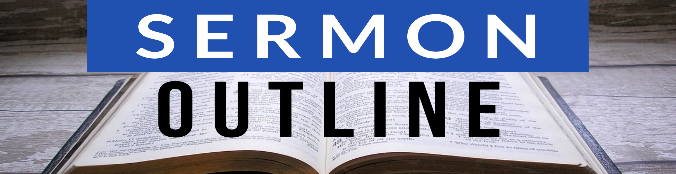 Sermon NotesJohn 17:9-24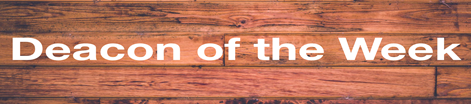 02/04: Larry Davis – 772-473-0618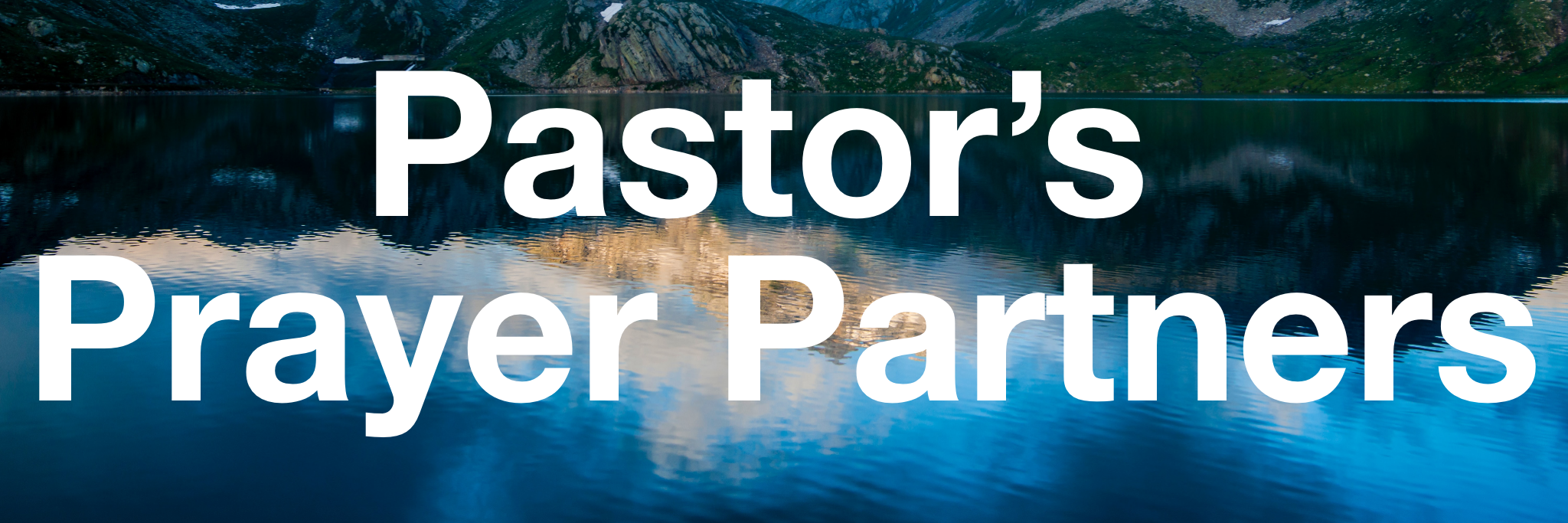 02/04: Roger & Deloria Conner02/11: Jim & Bobbie Ackles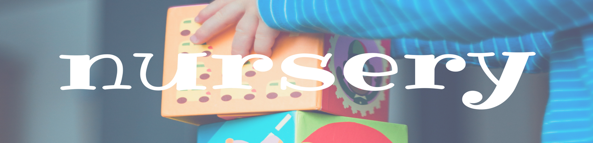 02/04- 9:30: Nancy Ellingsworth & Christina Pokrywa          10:45: Mona Kern & Kelsey Cline  02/11- 9:30: Nancy Ellingsworth & Holly Owenby          10:45: Holly Owenby & Addison Kennedy  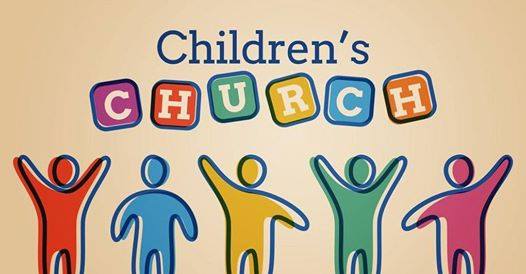 02/04 – Joanna Kirkpatrick & Jaceyallen Elliott	Assistant: Hannah Corley02/11 – ??????????? & Hope Haynes	Assistant: Lane Kennedy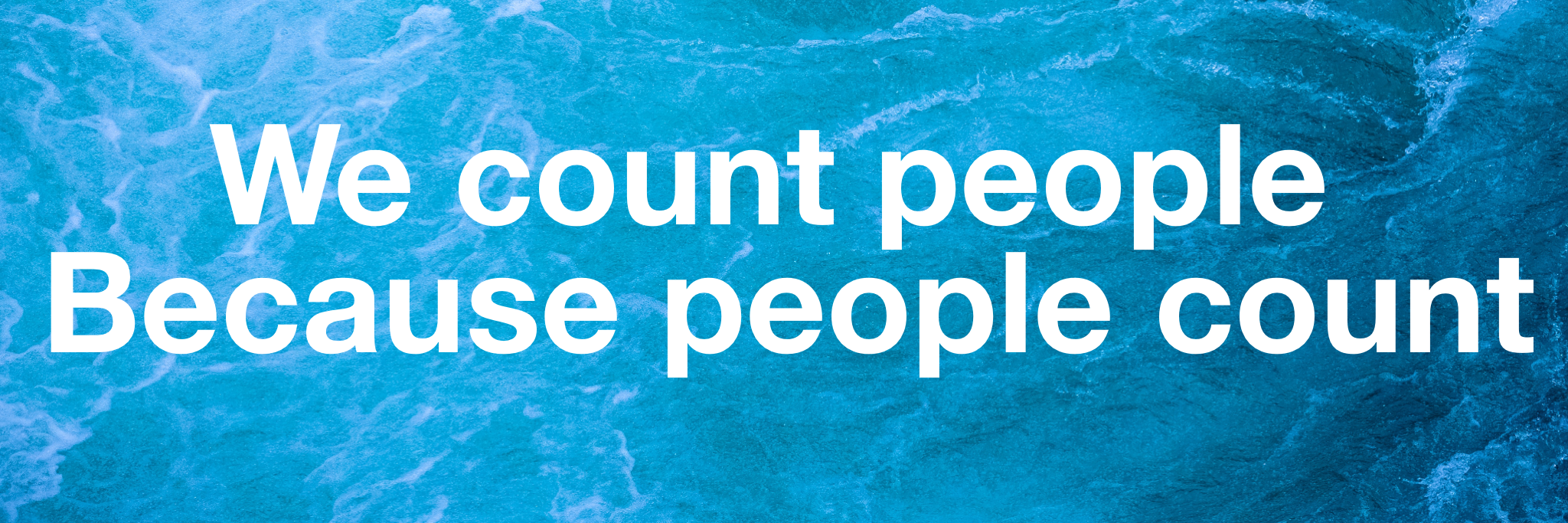 01/28/24Worship Attendance		    	  153Sunday School Attendance	      	    76Budget Goal per month	  $33,970.40Given this Month		  $27,002.60Given Last Week	     	    $5,617.36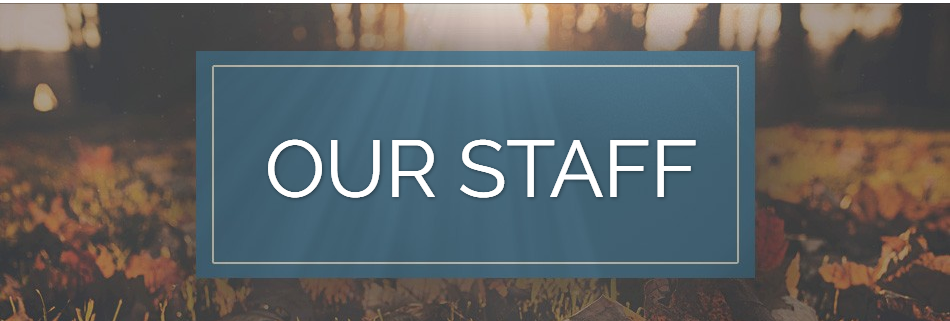 Pastor: Prayerfully seeking our next Senior Pastor 	and Youth PastorInterim Pastor: David RitceyCommunications Coordinator: Duane MandersWorship Leader: Danita KennedyPhone: (706) 745-4350Email: office@antiochga.org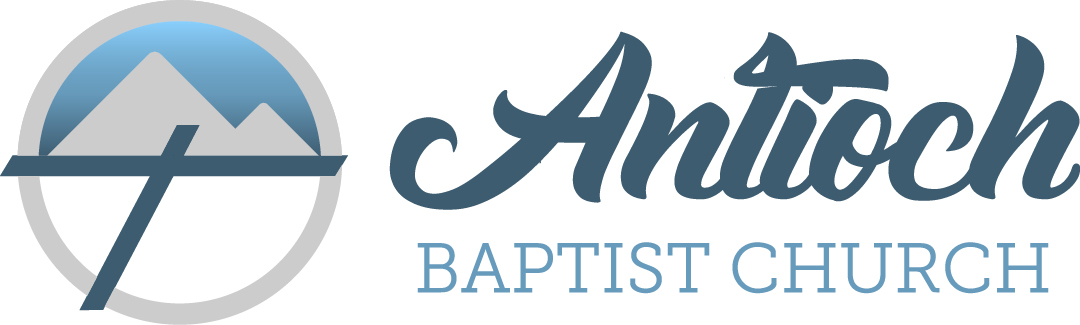 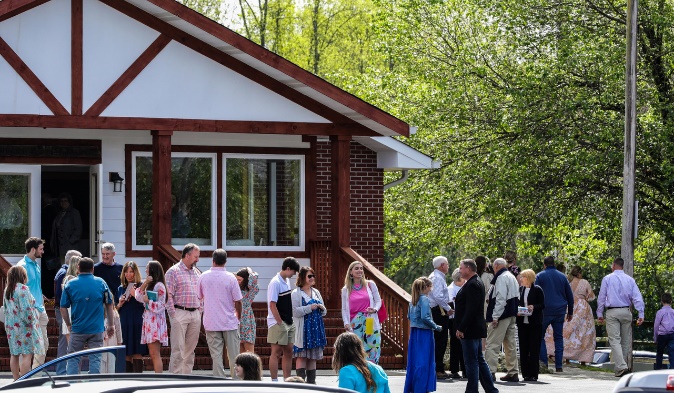 Welcome to Antioch!February 04, 2024Sunday  9:45 am - Sunday School11:00 am - Worship ServiceWednesday  6:00 - 7:30 pm - Nursery  6:00 - 7:30 pm - AWANA		      & Worship Kidstyle  6:00 - 7:30 pm - Youth   6:00 - 7:30 pm - Adult Bible 			      Studies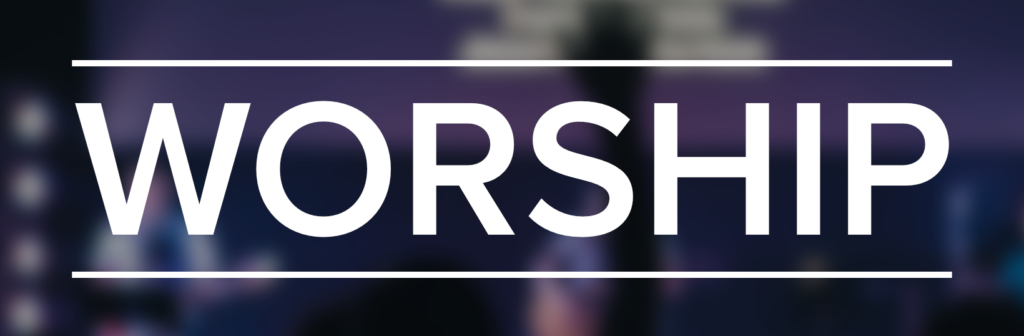 Welcome/AnnouncementsBe Welcome (chorus)Worship & PraiseHe Lives #262It is Well with My Soul #554Stronger**Dismiss for Children's Church**Who You Say I AmSermonJohn 17:9-24Rev. David RitceyInvitationSweet Hour of Prayer #632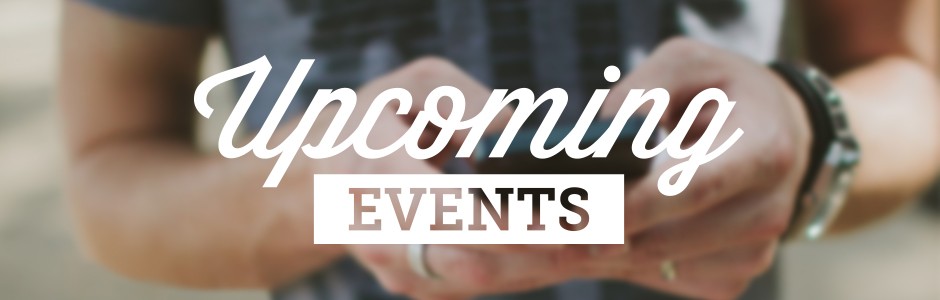 * Valentine’s Dinner – “Loved Beyond Measure.” February 10th @ 6:00pm in the FLC.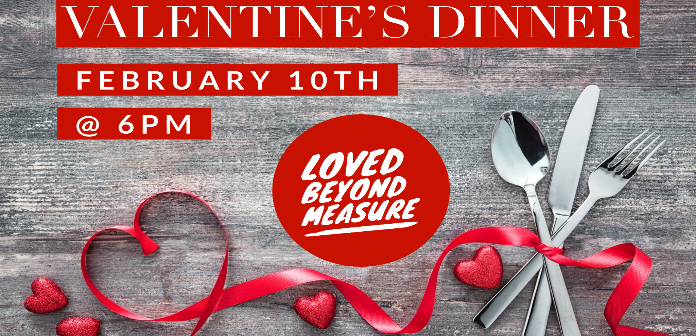 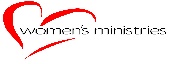 * Ladies Craft Night at the FLC 6:30 p.m. Monday February 12. Fun with "abstract heart" painting on canvas led by Katey and Jessica. Katey will bring all materials, please bring $15 to cover her cost.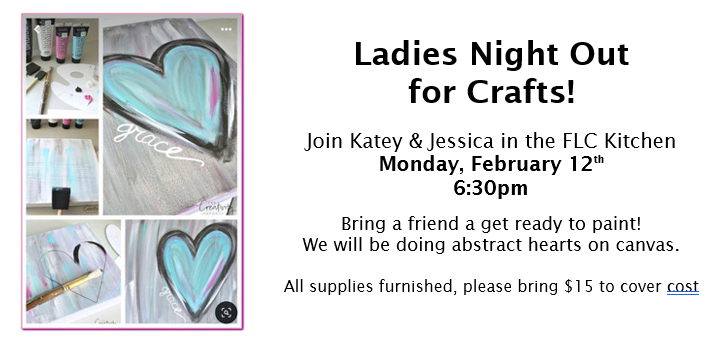 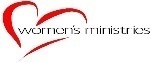 * Calling ALL Women! Save March 23rd, 2024 for a one-day Woman’s Retreat at Vogel State Park! More details coming very soon!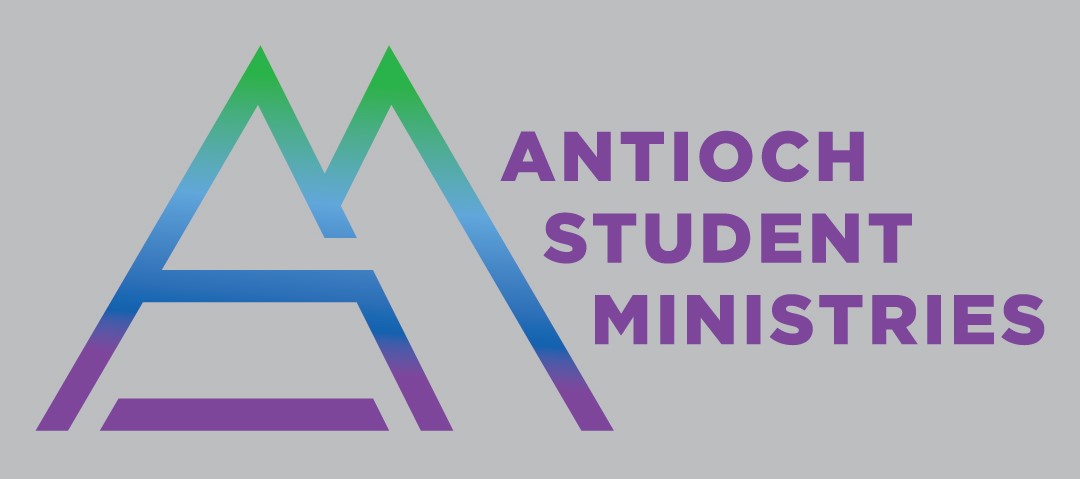 * DNOW will be March 1-2. The theme this year is Creator, Savior, King.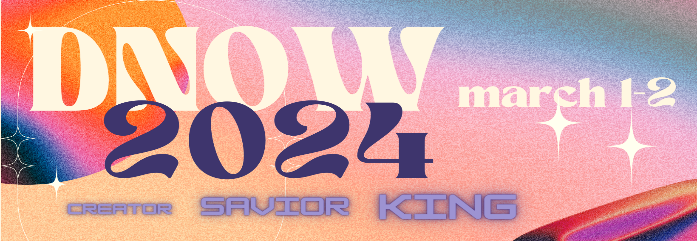 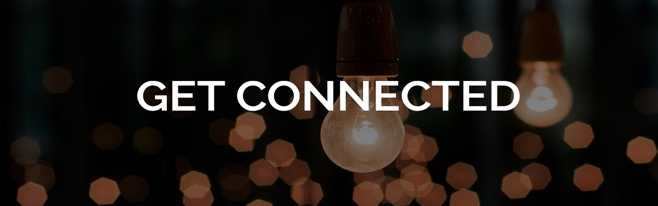 * Men’s Ministry Breakfast meets every Monday @ 7:30am in the FLC Kitchen.* Choir – If you are interested in joining the choir please contact Danita Kennedy for details. Practice in Feb. will be on the 5th & 19th from 6:30 – 8:00pm.* Ladies Bible Studies. Join us @10am on Tuesdays, Wednesdays @6pm and @5:30pm on Thursdays in the FLC. Contact the church office for more information.* Women On Mission -  meets every 2nd Tuesday of the month @ 12:30pm in the FLC Kitchen. Mark your calendar for February 13th.* Adult, Youth, & Children Activities & Bible Studies on Wednesday @ 6pm in the FLC* Ways to Give – Drop it in the offering plates at each door, by mail, online at antiochga.org, or text “wind4350” to 888-364-4483.